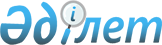 О мерах по реализации Закона Республики Казахстан от 8 января 2013 года "О внесении изменений и дополнений в некоторые законодательные акты Республики Казахстан по вопросам оптимизации и автоматизации социально значимых государственных услуг"Распоряжение Премьер-Министра Республики Казахстан от 28 февраля 2013 года 
№ 40-р

      1. Утвердить прилагаемый перечень нормативных правовых актов, принятие которых необходимо в целях реализации Закона Республики Казахстан от 8 января 2013 года «О внесении изменений и дополнений в некоторые законодательные акты Республики Казахстан по вопросам оптимизации и автоматизации социально значимых государственных услуг» (далее – перечень).



      2. Государственным органам: 



      1) разработать и в установленном порядке внести на утверждение в Правительство Республики Казахстан проекты нормативных правовых актов согласно перечню; 



      2) принять соответствующие ведомственные нормативные правовые акты и проинформировать Правительство Республики Казахстан о принятых мерах.       Премьер-Министр                            С. Ахметов

Утвержден            

распоряжением Премьер-Министра

Республики Казахстан     

от 28 февраля 2013 года № 40-р  

Перечень

нормативных правовых актов, принятие которых необходимо в целях

реализации Закона Республики Казахстан от 8 января 2013 года 

«О внесении изменений и дополнений в некоторые законодательные 

акты Республики Казахстан по вопросам оптимизации и

автоматизации социально значимых государственных услуг» 

      Примечание: расшифровка аббревиатур:
					© 2012. РГП на ПХВ «Институт законодательства и правовой информации Республики Казахстан» Министерства юстиции Республики Казахстан
				№ п/пНаименование нормативного правового актаФорма актаГосударственные органы, ответственные за исполнениеСрок разработки и внесения в Правительство123451О внесении изменений и дополнений в постановление Правительства Республики Казахстан от 20 сентября 2003 года № 958 «Об утверждении Правил ведения государственного земельного кадастра в Республике Казахстан»постановление Правительства Республики КазахстанМРРфевраль 2013 года2О внесении изменений и дополнений в некоторые решения Правительства Республики Казахстанпостановление Правительства Республики КазахстанМТСЗНфевраль 2013 года3О внесении изменений и дополнений в постановление Правительства Республики Казахстан от 6 июня 2006 года № 511 «Об утверждении форм идентификационных документов на земельный участок, внесении изменений и дополнений и признании утратившими силу некоторых решений Правительства Республики Казахстан»постановление Правительства Республики КазахстанмМРРфевраль 2013 года4О внесении изменений в постановление Правительства Республики Казахстан от 31 декабря 2008 года № 1325 «Об утверждении формы свидетельства о государственной регистрации индивидуального предпринимателя»постановление Правительства Республики Казахстан МФфевраль 2013 года5О внесении изменений и дополнений в постановления Правительства Республики Казахстан от 29 октября 2009 года № 1710 «Об утверждении стандартов государственных услуг Министерства транспорта и коммуникаций Республики Казахстан в сфере транспортного контроля» и от 17 ноября 2011 года № 1351 «Об утверждении Правил регистрации железнодорожного подвижного состава»постановление Правительства Республики Казахстан МТКфевраль 2013 года6О внесении изменений и дополнений в постановление Правительства Республики Казахстан от 15 декабря 2009 года № 2121 «Об утверждении стандартов государственных услуг» постановление Правительства Республики Казахстан МЮфевраль 2013 года7О внесении изменений и дополнений в постановление Правительства Республики Казахстан от 29 декабря 2009 года № 2223 «Об утверждении стандартов государственных услуг Министерства обороны Республики Казахстан»постановление Правительства Республики Казахстан МОфевраль 2013 года8О внесении изменений и дополнений в постановление Правительства Республики Казахстан от 20 июля 2010 года № 745 «Об утверждении реестра государственных услуг, оказываемых физическим и юридическим лицампостановление Правительства Республики КазахстанМЭБП (созыв)

МТСЗН

МВД

МТК

МФ

МЮ

МРРфевраль 2013 года9О внесении изменений и дополнений в постановление Правительства Республики Казахстан от 7 апреля 2011 года № 394 «Об утверждении стандартов государственных услуг в сфере социальной защиты, оказываемых местными исполнительными органами»постановление Правительства Республики Казахстан МТСЗНфевраль 2013 года10О внесении изменений в постановление Правительства Республики Казахстан от 30 ноября 2012 года № 1519 «Об утверждении стандартов государственных услуг органов налоговой службы Республики Казахстан»постановление Правительства Республики Казахстан  МФфевраль 2013 года11О внесении изменений и дополнений в постановление Правительства Республики Казахстан от 1 ноября 2011 года № 1263 «Об утверждении Правил оказания первичной медико-санитарной помощи и Правил прикрепления граждан к организациям первичной медико-санитарной помощи»постановление Правительства Республики Казахстан МЗфевраль 2013 года12О внесении изменений и дополнений в некоторые нормативные правовые акты по вопросам осуществления платежей и переводов денегпостановление Правительства Республики Казахстан НБ

(по согласованию)июль 2013 года13О внесении изменений и дополнений в постановление Правительства Республики Казахстан от 27 июня 2012 года № 859 «Об утверждении Правил ведения воинского учета военнообязанных и призывников»постановление Правительства Республики КазахстанМОфевраль 2013 года14О внесении изменений и дополнений в постановление Правительства Республики Казахстан от 31 августа 2012 года № 1119 «Об утверждении стандартов государственных услуг, оказываемых Министерством образования и науки Республики Казахстан, местными исполнительными органами в сфере образования и науки»постановление Правительства Республики КазахстанМОНфевраль 2013 года15О внесении изменений и дополнений в постановление Правительства Республики Казахстан от 12 октября 2012 года № 1294 «Об утверждении стандартов государственных услуг в области здравоохранения» постановление Правительства Республики КазахстанМЗфевраль 2013 года16О внесении изменений и дополнений в постановление Правительства Республики Казахстан от 1 ноября 2012 года № 1392 «Об утверждении стандартов государственных услуг, оказываемых Агентством Республики Казахстан по управлению земельными ресурсами и местными исполнительными органами в сфере земельных отношений, геодезии и картографии, и внесении изменений в постановление Правительства Республики Казахстан от 20 июля 2010 года № 745 «Об утверждении реестра государственных услуг, оказываемых физическим и юридическим лицам»»постановление Правительства Республики КазахстанМРРфевраль 2013 года17Об утверждении Типовых правил оказания социальной помощи, установления размеров и определения перечня отдельных категорий нуждающихся граждан постановление Правительства Республики КазахстанМТСЗНфевраль 2013 года18Об утверждении Правил государственной регистрации и учета отдельных видов транспортных средств по идентификационному номеру транспортного средствапостановление Правительства Республики КазахстанМВДфевраль 2013 года19Об утверждении Правил приведения в соответствие сведений о физических лицах в государственных информационных системахпостановление Правительства Республики КазахстанМТКфевраль 2013 года20Об утверждении перечня электронных государственных услуг, оказываемых на основании одного заявленияпостановление Правительства Республики КазахстанМТКфевраль 2013 года21О внесении изменений и дополнений в приказ Министра юстиции Республики Казахстан от 22 февраля 1999 года № 14 «Об утверждении Правил регистрации залога движимого имущества»Приказ МЮМЮфевраль 2013 года22О внесении изменений и дополнений в приказ Министра внутренних дел Республики Казахстан от 26 февраля 2010 года № 90 «Об утверждении Правил государственной регистрации и учета отдельных видов транспортных средств и Правил приема экзаменов и выдачи удостоверений на право управления отдельными видами транспортных средств»Приказ МВДМВДфевраль 2013 года23Об утверждении Правил проведения медицинских осмотров лиц, претендующих на получение права управления транспортными средствамиПриказ МЗМЗфевраль 2013 года24Об утверждении Правил представления данных по идентификационному номеру транспортного средства банкам и организациям, осуществляющим отдельные виды банковских операций, для исполнения ими обязанностей, предусмотренных налоговым законодательством Республики КазахстанПриказ МВДМВД 

НБ (по согласованию)июль 2013 годаМТСЗН-Министерство труда и социальной защиты населения Республики КазахстанМЮ-Министерство юстиции Республики КазахстанМВД-Министерство внутренних дел Республики Казахстан МТК-Министерство транспорта и коммуникаций Республики КазахстанМО-Министерство обороны Республики КазахстанМФ-Министерство финансов Республики КазахстанМЗ-Министерство здравоохранения Республики КазахстанМОН-Министерство образования и науки Республики КазахстанМЭБП-Министерство экономики и бюджетного планирования Республики КазахстанМРР-Министерство регионального развития Республики Казахстан НБ-Национальный Банк Республики Казахстан